استعن بالله تعالى، ثم ابدأ الحل: 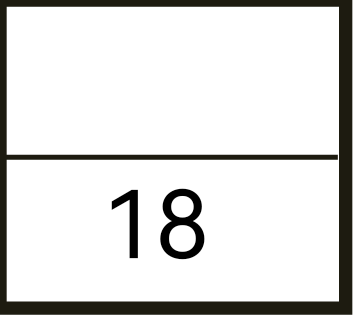 السؤال الأول: اختر الإجابة الصحيحة في كل سؤال مما يلي: 			 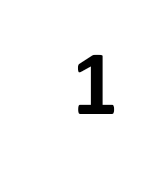 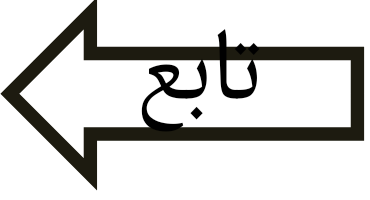 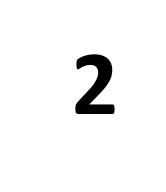 السؤال الثاني: 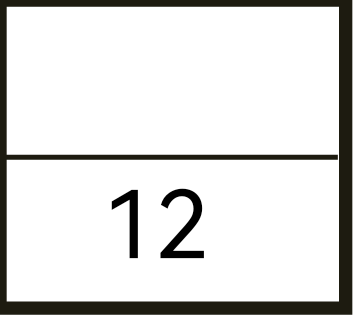 ضع علامة (✔) أمام العبارة الصحيحة، وعلامة (🗶) أمام العبارة الخاطئة فيما يلي: السؤال الثالث: 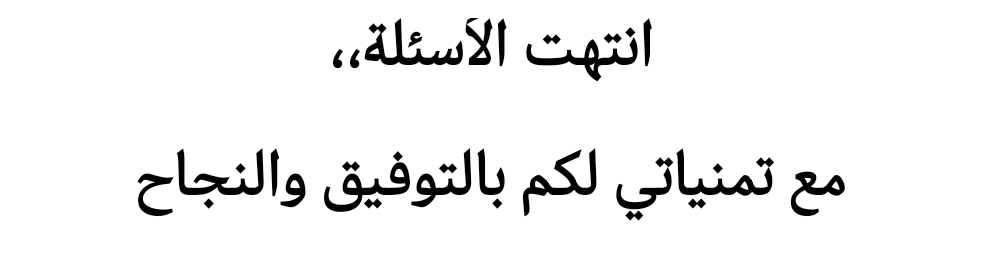 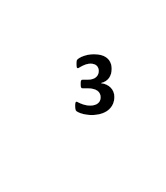 المملكة العربية السعوديةوزارة التعليممكتب التعليم المدرسة: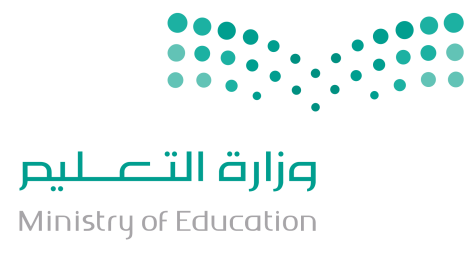  المادة: رياضيات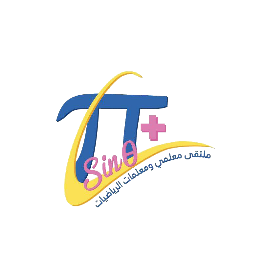          الصف: خامس ابتدائي        الزمن: ساعتان ونصف              عدد الصفحات: 3 صفحات أسئلة اختبار نهاية الفصل الدراسي الثالث (الدور الأول) من العام الدراسي 1443هـ أسئلة اختبار نهاية الفصل الدراسي الثالث (الدور الأول) من العام الدراسي 1443هـ أسئلة اختبار نهاية الفصل الدراسي الثالث (الدور الأول) من العام الدراسي 1443هـ اسم الطالب\ـة:التوقيعالدرجةالمصحح\ـةأ/ المراجع\ـةأ/1ناتج الجمع في أبسط صورة:  ..............ناتج الجمع في أبسط صورة:  ..............ناتج الجمع في أبسط صورة:  ..............ناتج الجمع في أبسط صورة:  ..............ناتج الجمع في أبسط صورة:  ..............أبج12ناتج الطرح في أبسط صورة:  :  ..............ناتج الطرح في أبسط صورة:  :  ..............ناتج الطرح في أبسط صورة:  :  ..............ناتج الطرح في أبسط صورة:  :  ..............ناتج الطرح في أبسط صورة:  :  ..............أبج3أبسط صورة للكسر  هو:أبسط صورة للكسر  هو:أبسط صورة للكسر  هو:أبسط صورة للكسر  هو:أبسط صورة للكسر  هو:أصفربج14محيط الشكل المجاور يساوي: 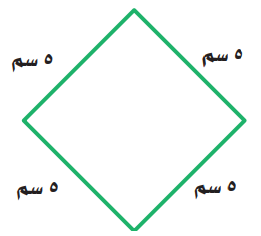 محيط الشكل المجاور يساوي: محيط الشكل المجاور يساوي: محيط الشكل المجاور يساوي: محيط الشكل المجاور يساوي: أ5 سمب20 سمج25 سم5نُعبر عن المستقيمان في الشكل المجاور بـ..... 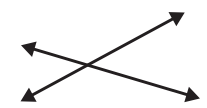 نُعبر عن المستقيمان في الشكل المجاور بـ..... نُعبر عن المستقيمان في الشكل المجاور بـ..... نُعبر عن المستقيمان في الشكل المجاور بـ..... نُعبر عن المستقيمان في الشكل المجاور بـ..... أمتعامدان ومتقاطعانبمتوازيانجمتقاطعان فقط6أوجد الزمن المنقضي عند:     6:14  صباحاً إلى 10:30 صباحاًأوجد الزمن المنقضي عند:     6:14  صباحاً إلى 10:30 صباحاًأوجد الزمن المنقضي عند:     6:14  صباحاً إلى 10:30 صباحاًأوجد الزمن المنقضي عند:     6:14  صباحاً إلى 10:30 صباحاًأوجد الزمن المنقضي عند:     6:14  صباحاً إلى 10:30 صباحاًأ4:00ب4:30ج4:167التقدير الأنسب لسعة ملعقة الطعام:التقدير الأنسب لسعة ملعقة الطعام:التقدير الأنسب لسعة ملعقة الطعام:التقدير الأنسب لسعة ملعقة الطعام:التقدير الأنسب لسعة ملعقة الطعام:أ10 ملب50 ملج20 مل8الوحدة الأنسب لقياس طول ارتفاع النخلة:الوحدة الأنسب لقياس طول ارتفاع النخلة:الوحدة الأنسب لقياس طول ارتفاع النخلة:الوحدة الأنسب لقياس طول ارتفاع النخلة:الوحدة الأنسب لقياس طول ارتفاع النخلة:أمبسمجكم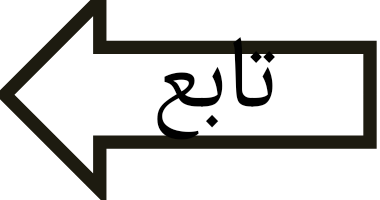 9عدد الزوايا المنفرجة في الشكل المجاور: 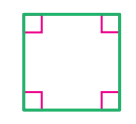 عدد الزوايا المنفرجة في الشكل المجاور: عدد الزوايا المنفرجة في الشكل المجاور: عدد الزوايا المنفرجة في الشكل المجاور: عدد الزوايا المنفرجة في الشكل المجاور: أ   صفرب4ج110تُقاس طول المسافة من جدة إلى مكة المكرمة بـ:تُقاس طول المسافة من جدة إلى مكة المكرمة بـ:تُقاس طول المسافة من جدة إلى مكة المكرمة بـ:تُقاس طول المسافة من جدة إلى مكة المكرمة بـ:تُقاس طول المسافة من جدة إلى مكة المكرمة بـ:أكلم بمترجاللتر11الشكل الثلاثي الأبعاد المجاور هو: 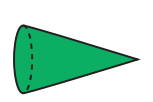 الشكل الثلاثي الأبعاد المجاور هو: الشكل الثلاثي الأبعاد المجاور هو: الشكل الثلاثي الأبعاد المجاور هو: الشكل الثلاثي الأبعاد المجاور هو: أهرم رباعيبمخروطجاسطوانة123 س = ........  د 3 س = ........  د 3 س = ........  د 3 س = ........  د 3 س = ........  د أ18 ب180ج180013عدد الزوايا الحادة في الشكل المجاور:  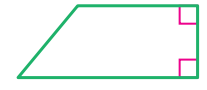 عدد الزوايا الحادة في الشكل المجاور:  عدد الزوايا الحادة في الشكل المجاور:  عدد الزوايا الحادة في الشكل المجاور:  عدد الزوايا الحادة في الشكل المجاور:  أ4ب2ج114في الشكل المجاور فإن احداثيات النقطة ل هي: 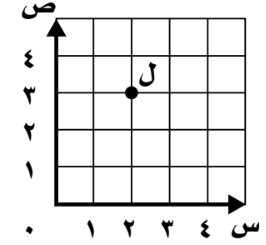 في الشكل المجاور فإن احداثيات النقطة ل هي: في الشكل المجاور فإن احداثيات النقطة ل هي: في الشكل المجاور فإن احداثيات النقطة ل هي: في الشكل المجاور فإن احداثيات النقطة ل هي: أ(3، 4)ب(1، 3)ج(2، 3)15التحويل الهندسي في الشكل المجاور: 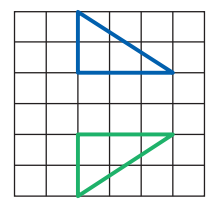 التحويل الهندسي في الشكل المجاور: التحويل الهندسي في الشكل المجاور: التحويل الهندسي في الشكل المجاور: التحويل الهندسي في الشكل المجاور: أانعكاسبانسحابجدوران16يسمى الشكل المجاور : 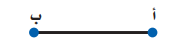 يسمى الشكل المجاور : يسمى الشكل المجاور : يسمى الشكل المجاور : يسمى الشكل المجاور : أقطعة مستقيمةبمستقيمجقطعة17ضع العدد المناسب ليصبح الكسران متكافئين: 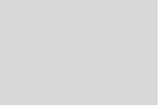 ضع العدد المناسب ليصبح الكسران متكافئين: ضع العدد المناسب ليصبح الكسران متكافئين: ضع العدد المناسب ليصبح الكسران متكافئين: ضع العدد المناسب ليصبح الكسران متكافئين: أ10ب12ج818تقلع طائرة الساعة 11:20 صباحاً وتهبط الساعة 3:45 مساءً، أوجد الزمن المنقضي في الرحلة؟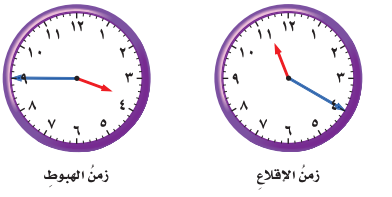 تقلع طائرة الساعة 11:20 صباحاً وتهبط الساعة 3:45 مساءً، أوجد الزمن المنقضي في الرحلة؟تقلع طائرة الساعة 11:20 صباحاً وتهبط الساعة 3:45 مساءً، أوجد الزمن المنقضي في الرحلة؟تقلع طائرة الساعة 11:20 صباحاً وتهبط الساعة 3:45 مساءً، أوجد الزمن المنقضي في الرحلة؟تقلع طائرة الساعة 11:20 صباحاً وتهبط الساعة 3:45 مساءً، أوجد الزمن المنقضي في الرحلة؟أ4 س وَ 5 دب4 س وَ 25 دج4 س وَ 20 د1الشكل المجاور عبارة عن مضلع.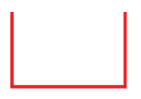 2الشكل الثلاثي الأبعاد له طول وعرض فقط.35000كجم =   5  طن4الرأس هو النقطة التي يلتقي فيها الضلعان.5المستقيمان المتوازيان يتقاطعان عند نقطة واحدة فقط.61,7 ل     تساوي    1000 مل .7 يسمى الشكل المجاور (مستقيمان متوازيان )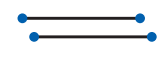 8ناتج الجمع في أبسط صورة:    9الشكل الثلاثي هو مضلع له أربعة أضلاع وأربع زوايا.10سطح منبسط يمتد في جميع الاتجاهات دون نهاية  هو المستقيم.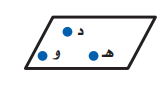 11الشكل المجاور هو متوازي أضلاع. 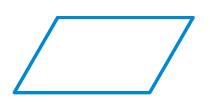 12الدقيقة = 60 ثانية . 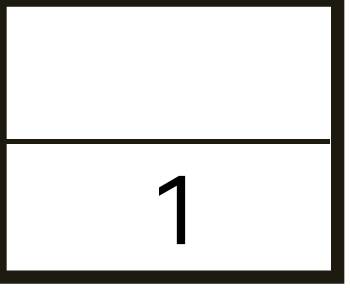 أوجد حجم المنشور الرباعي المجاور.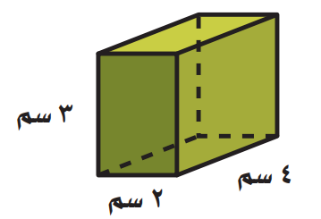 أوجد مساحة المستطيل.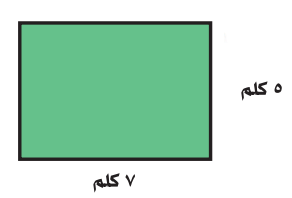 اكمل الفراغ:3ل = ...... مل 3000جم = ...... كجم1 م =  ......... سمصف الشكل المجاور.  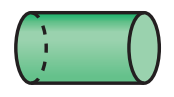 